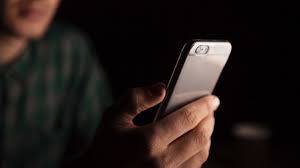 Follow NSAB on Twitter @norfolkSAB